Соболевская Галина Болеславовна,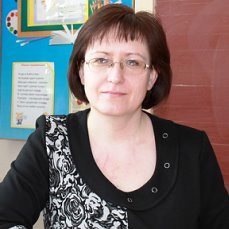                                                   учитель начальных классов,                                                       КГУ «Вишневская СШ»,                                             Тайыншинского района,                                           Северо-Казахстанской областиКультурные и дикорастущие растенияурок познания мира во 2 классеЦель: формирование у учащихся понятия о дикорастущих и культурных растениях.                                                                                                                                       Ожидаемые результаты:                                                                                                                      1.Предметные: учащиеся должны знать особенности существования в природе дикорастущих и культурных растений; должны уметь различать жизненные формы растений; различать культурные и дикорастущие  растения – по назначению.                                                                                                        2. Метапредметные:  умеют работать самостоятельно с информацией; делают общие выводы по теме.                                                                                                                                              3. Личностные: учатся объяснять материал самому себе и могут ставить перед собой цели, оценивать результаты  своей работы.                                                                                                           Тип урока: изучение нового материала.                                                                                        Средства, используемые на уроке: раздаточные ресурсы, опорные схемы, интерактивная доска.                                                                                                                                               Организационная структура урока.                                                                                               1. Стадия вызова (вхождение в тему урока и создание условий для осознанного восприятия нового материала)    Прозвенел и смолк звонок.                                                                                                                                            Собрались все на урок,                                                                                                                                                       Что-то новое узнать,                                                                                                                                                           Громко, чётко отвечать                                                                                                                                                                   И друг другу помогать.                                                                                                                                                      Значит, нам сегодня нужно                                                                                                                                            Поработать вместе, дружно!                                                                                                                                     Поприветствуйте гостей.                                                                                                                                                          Ну-ка, улыбнись скорей!                                                                                                                                                      А друг другу серьёзно, без смеха                                                                                                                                Пожелайте удачи, успеха                                                                              - Вспомните, ребята, на какие группы можно разделить все растения?
(На деревья, кустарники, травы.)                                                                                    1.Самостоятельная работа.  
У всех ребят карточки с напечатанным заданием.                                                            Подчеркните деревья красным карандашом, кустарники – синим, травы – желтым:              Яблоня, боярышник, сосна, крыжовник, ромашка ,  тополь, клен, репейник, мать-и-мачеха, акация,  малина, огурец.                                                              Взаимопроверка (Слайд 2)Верные и неверные утверждения”.                                                                                          1. Растение – это живой организм?                                                                                                                                       2. Ромашка – это кустарник?                                                                                                                                     3. Корень – это надземная часть растения?                                                                                                                    4. У пшеницы мочковатый корень?                                                                                                                                   5.  Горох имеет сочный плод?                                                                                                                                                                                                  6. Стебель  - это подземная часть растения?                                                                                                                                                                                          7. В листьях вырабатываются питательные  вещества?                                                                                                                                                8. Плод развивается на месте цветка?                                                                    Взаимопроверка (Слайд 3)                                                                                                                     - Ребята, сегодня нас на уроке ожидает встреча с удивительными представителями живой природы. Вы их узнаете, отгадав загадку.                                                                             Дышит, растет,                                                                                                                    А ходить не может. (растение)Куда бы вы не посмотрели, где бы вы не побывали, повсюду увидите,  встретите растения. Они растут на лугах, в лесах. Их много в степях и высоко в горах. В безводных пустынях и топких болотах. Множество растений поселилось в морях, океанах, озерах, реках и прудах нашей планеты. Они есть даже в Арктике и Антарктиде.                                                                                                                                    -Давайте вспомним, какое значение для человека имеют растения?(Растения кормят человека -яблоня, рожь, пшеница, капуста, смородина ит.д. Растения одевают человека — лен, хлопок. Растения лечат человека мать- и-мачеха, душица, зверобой, береза. Растения дают много полезных вещей — мебель, строительство домов, топливо и т.д.)(Слайд 4)- Сегодня мы с вами продолжим разговор о растениях. Мы с вами уже знаем, что все растения делятся на деревья, кустарники и травы. А сегодня мы с вами узнаем, на какие группы еще можно разделить растения.                                                              - Перед вами лежат карточки, вам нужно из них сложить слова                                            ( растения, культурные, дикорастущие)                                                                                 - Вы знаете, что означают эти слова?                                                                                            - Сегодня на уроке мы с вами  узнаем, что такое дикорастущие и культурные растения, чем они друг от друга отличаются и какими они бывают.                               2. Стадия осмысления.                                                                                                              Чтобы мы могли продолжить работу, вам нужно взять любой конверт, которые лежат у меня на столе. В конверте лежит загадка и разрезанное  растение.  Отгадав  загадку и сложив растение, вы узнаете с какими растениями будете работать. 1 группа – яблоня – ель.Я росту, чтоб в Новый год,
Плыл весёлый хоровод,
Зелена я и свежа
И похожа на ежа,
И в жару или метель,
Называют меня (ель!)2 группа- крыжовник – можжевельник.                                                    Спеют ягоды в саду,Собирать я их пойду.Рвал и рвал до темноты –Ох, колючие кусты!Только это не шиповник –Оборвал я весь ... (крыжовник)!3  группа –мать-и-мачеха и  огурец.Я – и свежий, и соленый.
Весь пупырчатый, зеленый.
Не забудь меня, дружок,
Запасай здоровье впрок.
(Огурец)А сейчас вы сделаете сравнительную  характеристику, заполняя диаграмму Венна.    Вам нужно найти сходство и различие  данных растений.                                                                                                            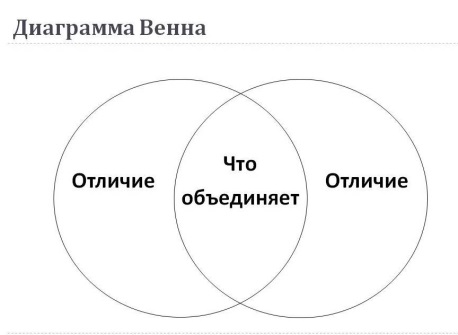 1 группа                                                                                                                              Яблоня – небольшое лиственное дерево от 3 до 12 метров в высоту. доживают до 100 и даже до 150 лет. Растёт  в саду и за ней ухаживает человек.  Кроме восхитительного вкуса яблоки обладают очень полезными и целебными (лечебными) свойствами. В яблоках содержатся витамины  С, В1, В2, Р, Е, каротин, калий, железо и другие.  Яблоки применяются при авитаминозе, малокровии.Ель – вечнозеленое хвойное дерево высотой до 25-30 м. долгожительница, живет она триста — четыреста лет, а предельный ее возраст — 500 лет. Растет в лесу. Эфирные масла, содержащиеся во всех частях растения, обладают мощным обеззараживающим свойством. Широко известен рецепт – прикладывать измельченные иголки этого дерева к свежим ранкам. Ранки действительно быстро затягиваются, и применение ели таким способом уменьшает заражение.                        Еловые опилки широко применяются в домашнем консервировании. Их считают аналогом аспирина - они убивают болезнетворные микробы. 2 группа.                                                                                                                             Крыжовник - многолетний лиственный кустарник, высотой до 1,5 м, Продолжительность плодоношения более 15 лет. Растет в саду, за ним ухаживает человек. Приносит пользу человеку. В крыжовнике находится много полезных веществ, среди витаминов – витамины группы В, Е, С, витамин А. Крыжовник в  сочетании с медом его рекомендуют при малокровии, гипертонии и ожирении, кожных заболеваниях, при болезнях зубов и десен.Можжевельник – вечнозеленый хвойный кустарник, Средняя высота можжевельника обыкновенного - до 3 метров. Растение долгожитель. 600 лет - далеко не предел продолжительности его жизни, встречаются экземпляры, которым порядка 2000 лет. Можжевельник растет в лесу. Приносит пользу человеку. Растение используют при бессоннице и общей усталости организма, для укрепления иммунной системы, возбуждения аппетита, что особенно актуально после перенесенной болезни. Можжевельник будет крайне полезен людям, страдающим диабетом.3 группа.                                                                                                                               Ма́ть-и-ма́чеха —многолетнее травянистое растение.  Растёт обычно на глинистых склонах, холмах, над обрывами рек, всякими насыпями, на пустырях, а также, как и любое сорное растение, может расти на полях. Приносит пользу человеку. В медицине листья мать-и-мачехи используют в грудных сборах, а также эта трава может использоваться как отличное отхаркивающие средство.Огуре́ц— однолетнее травянистое растение. Растет в огороде. Человек сажает, ухаживает и собирает урожай. Приносит пользу человеку.  По полезным и лечебным свойствам огурцы не уступают моркови, помидорам, луку и даже цитрусовым. Повышают аппетит, способствуют хорошему усвоению пищи. Свежие плоды полезны при заболевании желудка, печени, почек. Свежий огуречный сок употребляют при кашле, катарах дыхательных путей и болях в желудке и кишечнике. Какой вывод можно сделать? Все эти растения можно разделить на две группы.  На какие группы подумайте и скажите сами.                                                                                                                                    1. Растения, за которыми ухаживает человек, или культурные растения.                               2. Растения, которые растут сами по себе. Их можно встретить где угодно. Такие растения называются дикорастущими. (Слайд 8)                                                                            Дикорастущие растения растут без вмешательства человека, за ними никто не ухаживает, они растут там, где для них есть подходящие условия. К этим условиям они приспособились сами.Культурные растения сеет, высаживает человек и заботится о них. Откуда же они взялись на земле?Растения не всегда были культурными. В древности все растения были дикорастущими. Наши предки занимались охотой и собирательством. Они собирали различные растения и их плоды. Иногда за нужными растениями приходилось идти очень далеко. Но вот однажды люди заметили, что в том месте, где они перетирали зерна, выросли колоски. Люди догадались, что это проросли зерна. Теперь человек стал выращивать нужные растения около своего жилища. Ухаживать за ними, поливать, охранять посевы от диких животных. Лучшие семена стали отбирать, сохранять и сеять, получая богатый урожай. Так многие растения стали культурными.Вы, наверное, устали?                                                                                                                                                             А сейчас все дружно встали.                                                                                                                                             Физминутка. Игра “Деревья, кустарники, травы”Правила: при назывании дерева дети вытягивают руки вверх, встают на цыпочки, чтобы показать, какие деревья высокие, кустарник – руки разводятся в стороны (кусты широкие), травы – присаживаются на корточки (травы низкие). По ходу игры ведущий (учитель) может вставлять названия грибов и животных не предупреждая, тогда дети не должны выполнять никаких действий, стоять свободно. Можно варьировать скорость игры, от медленной, до быстрой. Первые действия ведущий выполняет вместе с детьми. Исходное положение – стоя у парты.Колокольчик, осина, подорожник, можжевельник, тополь, малина, муха, крыжовник, помидор,  кедр, астра, подосиновик, липа, дуб, огурец, смородина, подснежник, комар, берёза.Кроме этого культурные растения ещё можно разделить на подвиды.                                                                   А сделать нам поможет это - игра «Найди пару». (Слайд 9)                                                        Из слов на слайде: чеснок, яблоня, морковь, пшеница, смородина, лён, овёс,  астра, хлопок,  роза -   выберите  пару. Чеснок – морковь, яблоня – смородина, пшеница – овёс, лён – хлопок, астра – роза.                                                                                                                          - Объясните, почему именно так вы сгруппировали эти слова?                                                    - Каждый день мы едим хлеб. Его пекут из муки, а муку получают из зёрен  пшеницы, ржи, ячменя, овса. Они называются - зерновыми растениями. Из пшеничной муки  изготавливают белый хлеб, из ржаной муки - чёрный хлеб.                             - Какие ещё зерновые культурные растения вы знаете?                                                                               - Какие из них произрастают в нашем крае?                                                                                    В садах люди выращивают деревья - слива, груша; кустарники- смородина, малина, крыжовник; травы- земляника, клубника, дающие нам плоды.
Это - плодовые растения.                                                                                                                          -  Какие плодовые растения растут в нашем крае?                                                                                 Чеснок - морковь. Они растут на полях и огородах.
Это - овощные растения. Приведите примеры овощных растений, произрастающих в Северо-Казахстанской области?                                                                        Лён- хлопок. Из них делают ткань. Такие растения называют - прядильные. Это очень ценные растения, дающие прекрасное волокно, из которого вырабатывают ткани: ситец, сатин, бязь …
Пион- нарцисс. Это-  цветы.  Правильно! Их выращиваем на клумбах для красоты. Они называются - декоративными растениями. (Декоративный – предназначен для украшения.)                                                                                                                            3. Стадия рефлексии.  - Для закрепления пройденного материала мы проведем игру “Что здесь лишнее?” Почему? (Слайд 11)                                                                             - подорожник, астра, роза, гладиолус                                                                                        - береза, василек, тополь, осина                                                                                              - огурец, лук, лен, чеснок                                                                                                         - груша, слива, малина, яблоня                                                                                                - пшеница, рожь, ячмень, картофель                                                                                                                                                         2) Логическое упражнение “Может так быть или нет?”                                                     - У известного поэта К. И. Чуковского в стихотворении “Радость” есть строчки о растениях. Сейчас я вам их прочитаю. А вы послушайте внимательно и подумайте, “Может так быть или нет?” Рады, рады, рады
Светлые березы,
И на них от радости 
Вырастают розы.
Рады, рады, рады
Темные осины,
И на них от радости 
Растут апельсины.
То не дождь пошел из облака
И не град, 
То посыпался из облака 
Виноград. (слайд)- А теперь ответьте, может так быть или нет?                                                                                                 - Почему?                                                                                                                                          - Где такое может быть? (в сказке)                                                                                         Домашнее задание. Прочитать легенды о растениях.                                                                 -	О каких группах культурных растений мы сегодня говорили ? (Овощные, плодовые, зерновые, декоративные, прядильные.)                                                                   -	Приведите по два - три примера растений каждой группы.      Скажите, достигли ли мы с вами поставленной цели?                                             Оцените свою работу на уроке.                                                                                                                                                                                   Хочется закончить урок следующими пожеланиями: любите, берегите, изучайте и охраняйте родную природу, и любовь эта возвратится к вам.1.На уроке я работал
2.Своей работой на уроке я
3.Урок для меня показался
4.За урок я
5.Мое настроение
6.Материал урока мне был


7.Домашнее задание мне кажетсяактивно / пассивно
доволен / не доволен
коротким / длинным
не устал / устал
стало лучше / стало хуже
понятен / не понятен
полезен / бесполезен
интересен / скучен
легким / трудным
интересно / не интересно